Powiat Białostocki realizuje projekt pt. „Profesjonalne kształcenie zawodowe 
w Łapach” dofinansowany z Funduszy Europejskich w ramach Regionalnego Programu Operacyjnego Województwa Podlaskiego na lata 2014-2020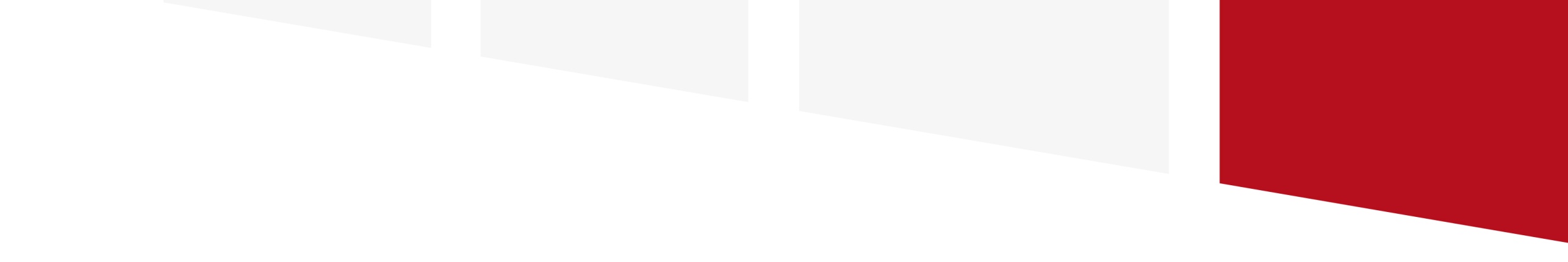 Celem ogólnym projektu jest zwiększenie jakości kształcenia zawodowego w Zespole Szkół Mechanicznych im. S. Czarnieckiego w Łapach oraz Centrum Kształcenia Zawodowego w Łapach, ukierunkowane na poprawę zdolności do zatrudnienia uczniów szkoły oraz dostosowanie kierunków kształcenia do regionalnego rynku pracy, poprzez doposażenie pracowni 
i warsztatów, realizację szkoleń, kursów i studiów podyplomowych dla nauczycieli kształcenia zawodowego oraz poprzez organizacje dla uczniów: doradztwa zawodowego, staży zawodowych, dodatkowych zajęć specjalistycznych i nadających uprawnienia zawodowe uczniom.Dofinansowanie projektu z UE: 3 444 869,43 PLN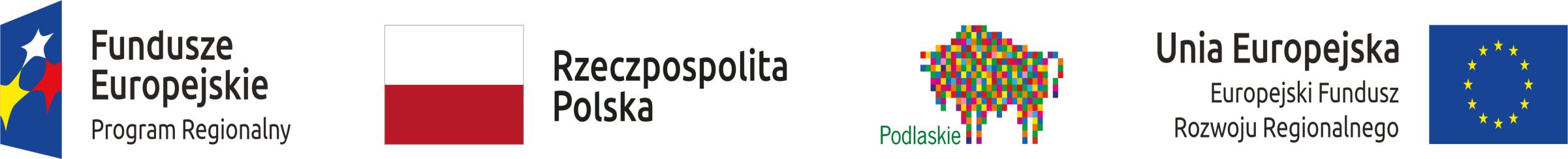 